 «Весёлые старты в школе!»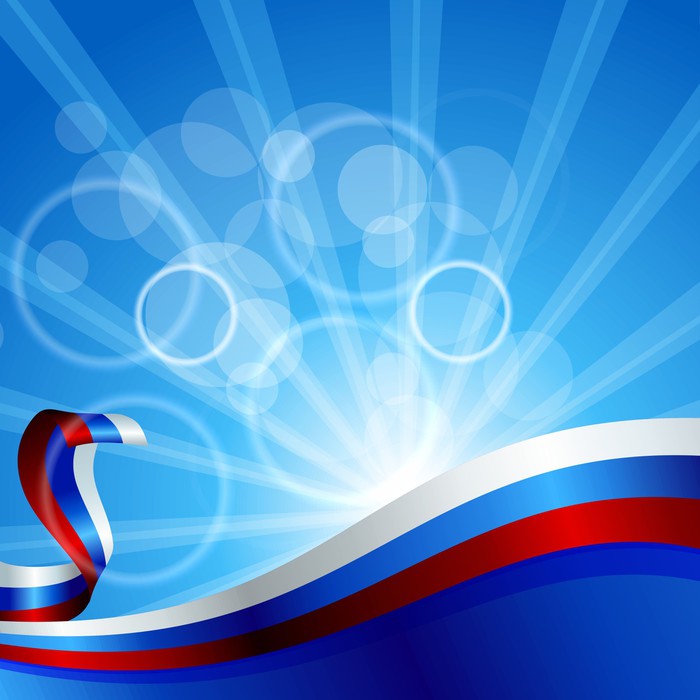 12 сентября в рамках взаимодействия с МОУ СОШ № 3 состоялись «Весёлые старты» между командами учеников первых классов и  детьми подготовительной группы детского сада. 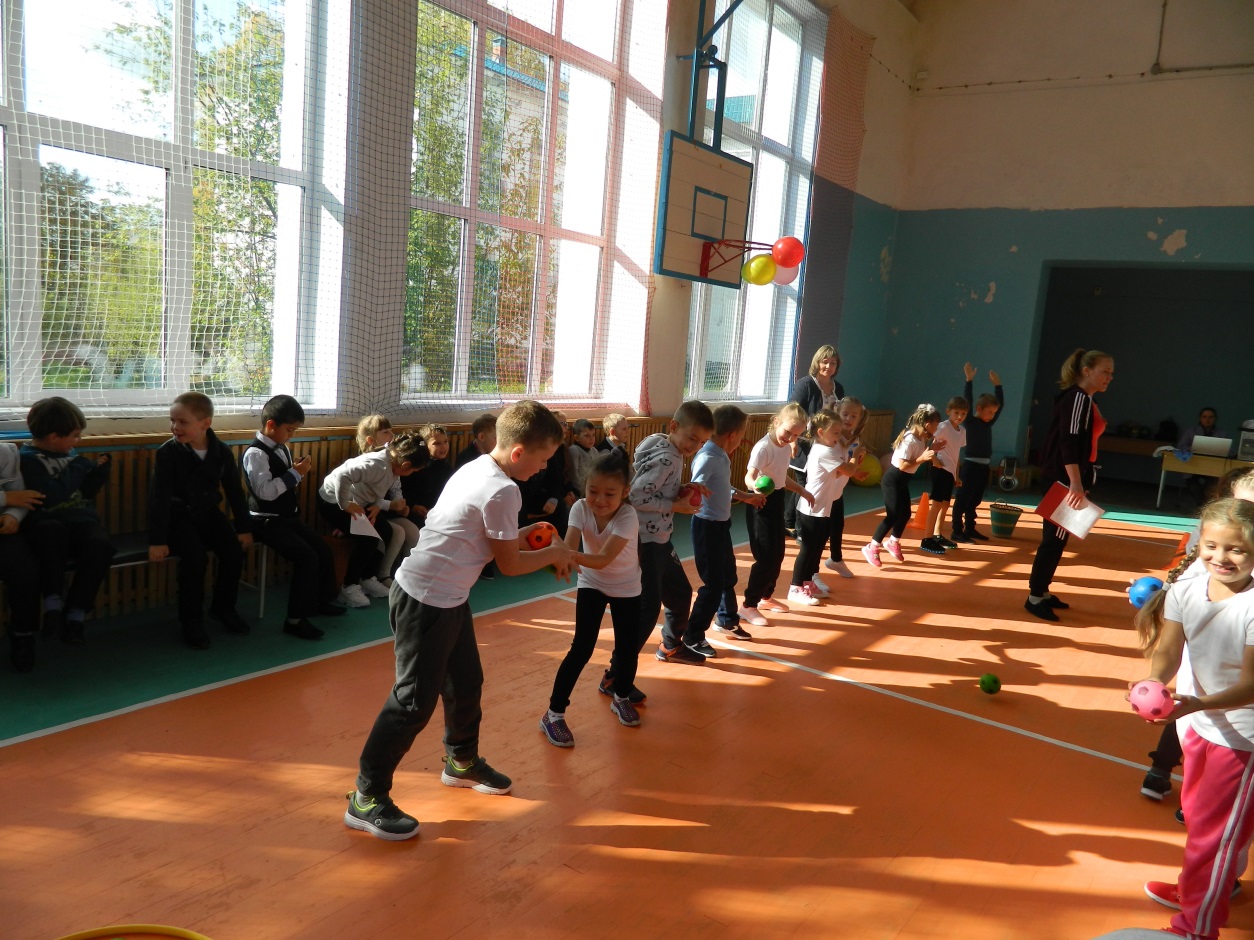 Осенняя тематика конкурсов всех порадовала, дети играли в игры, соревновались в ловкости, силе, быстроте.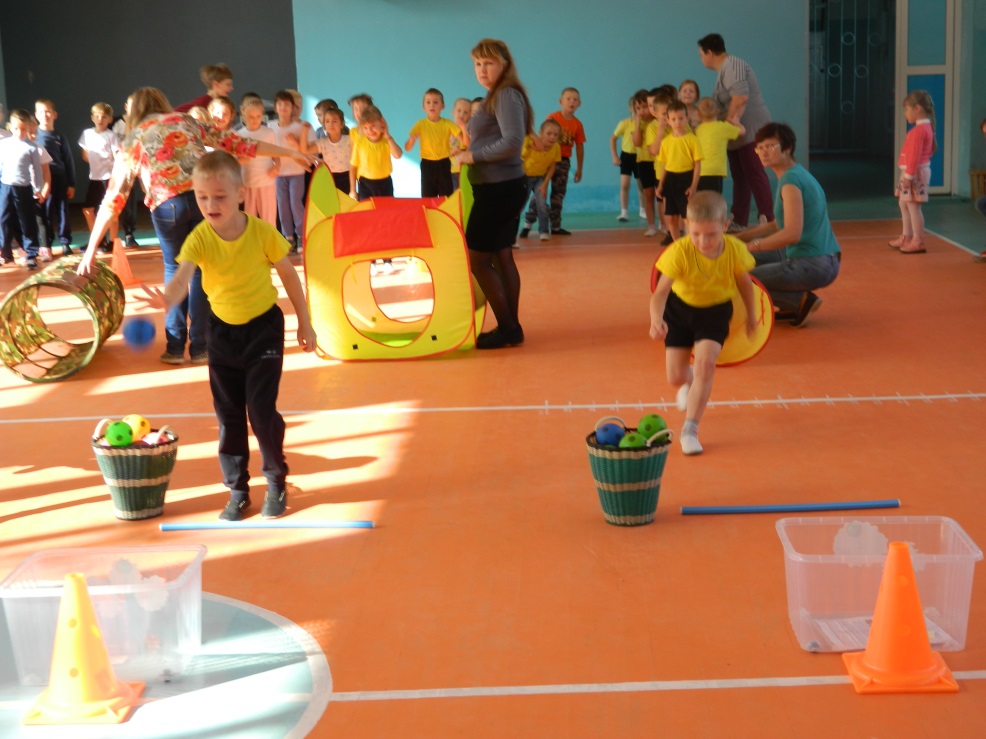 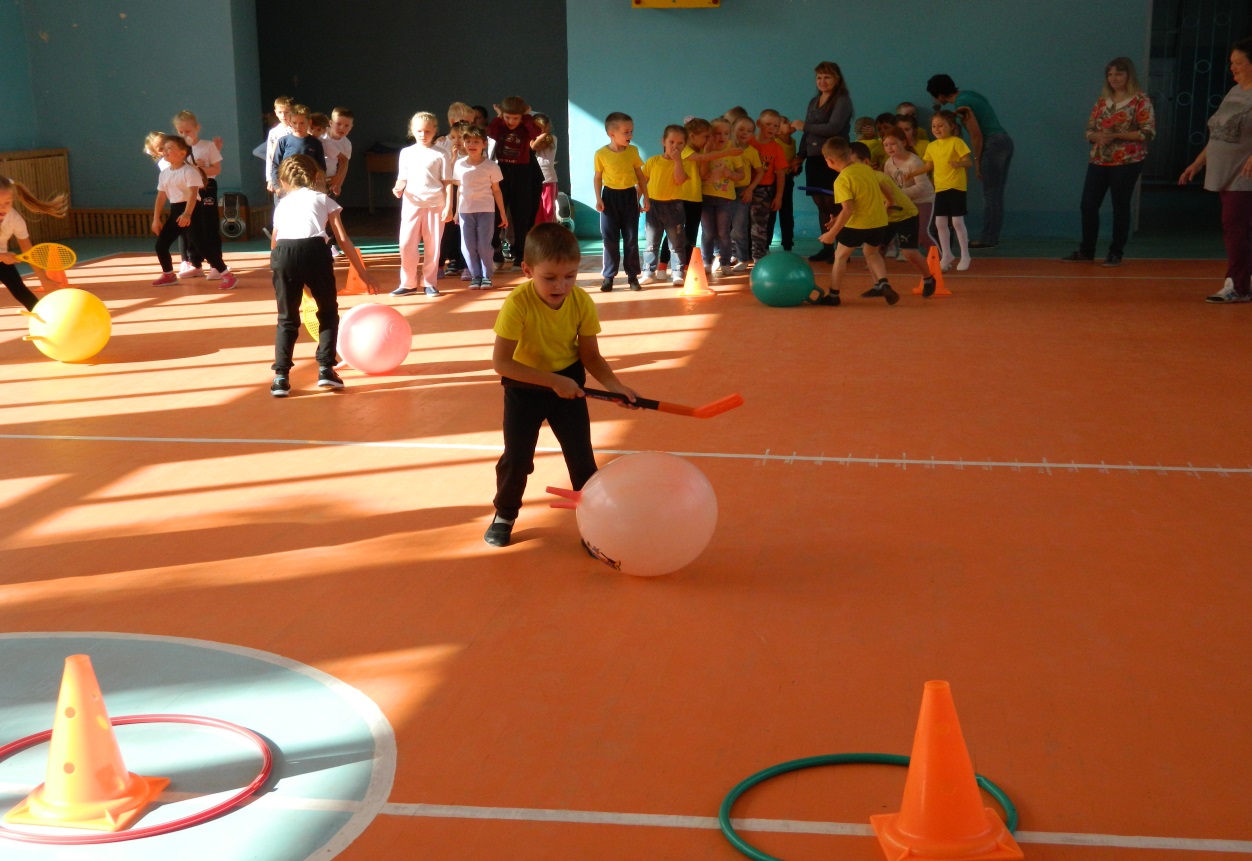 Детсадовцы встретили своих друзей в школе. Все дети получили положительные эмоции.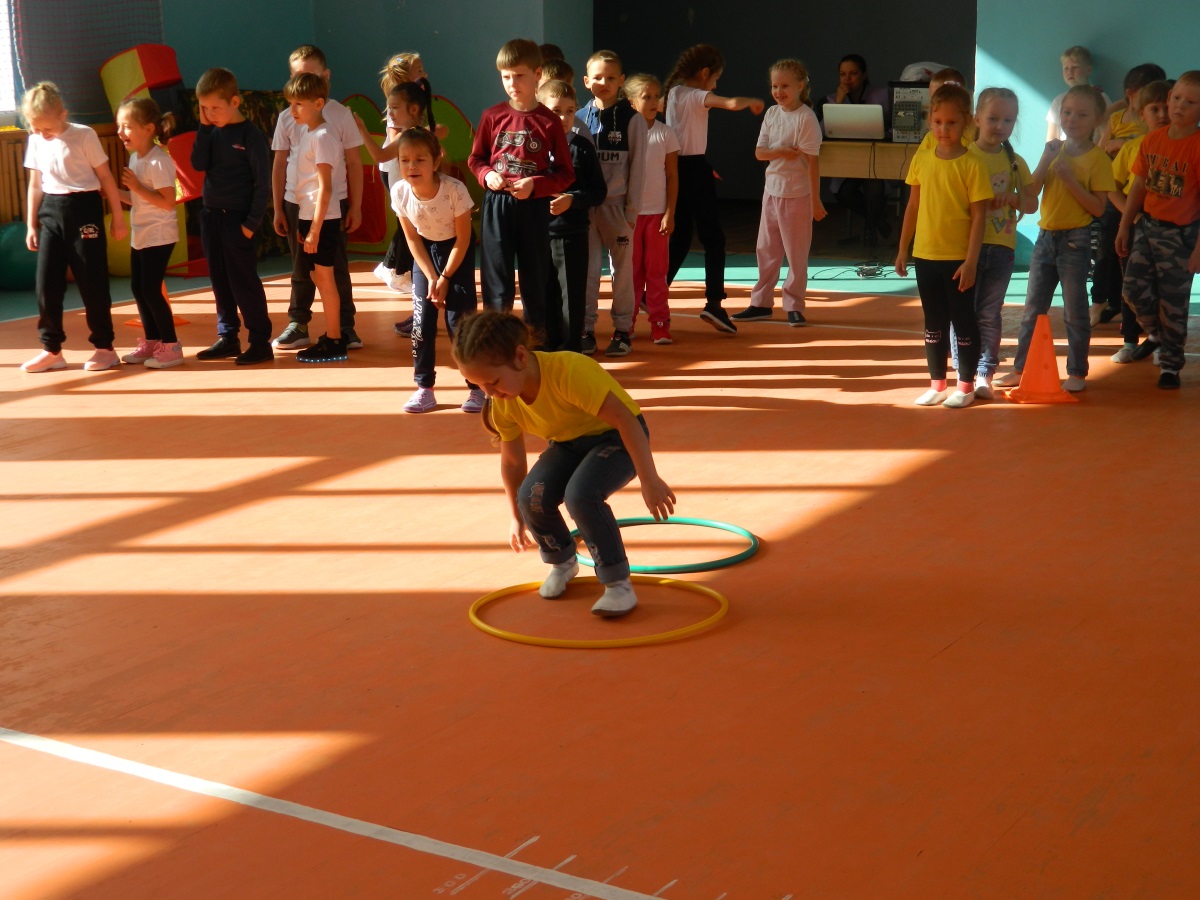 